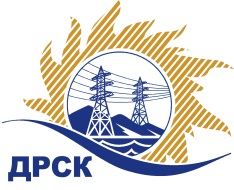 Акционерное Общество«Дальневосточная распределительная сетевая  компания»Протокол процедуры открытия доступа к заявкам участниковг. БлаговещенскСпособ и предмет закупки: запрос предложений в электронной форме на право заключения договора на «Периодический медосмотр персонала СП "Западные ЭС"», закупка № 916_________НМЦ ЛОТА (в соответствии с Извещением о закупке): 3 265 000,00  руб. без НДС.ОТМЕТИЛИ:В адрес Организатора закупки поступило 2(две) Заявки.Открытие доступа к заявкам было произведено автоматически средствами электронной торговой площадки Единой электронной торговой площадки на Интернет-сайте https://rushydro.roseltorg.ru в присутствии секретаря Закупочной комиссии.Дата и время начала процедуры открытия доступа к заявкам: 11:00 (время амурское) 06.06.2019 г. Место проведения процедуры открытия доступа к заявкам участников закупки: Единая электронная торговая площадка по адресу: https://rushydro.roseltorg.ru».В конвертах обнаружены заявки следующих участников:Секретарь Закупочной комиссии	М.Г. ЕлисееваИсп. Т.В. Коротаева(4162) 397-205№ 453/ПрУ-В«06» июня 2019№п/пДата и время внесения изменений в заявкуНаименование Участника закупки Цена заявки на участие в закупке, руб. без НДС120.05.19 08:08ФГБУЗ "Дальневосточный окружной медицинский центр Федерального медико-биологического агентства" 
ИНН/КПП 2539008116/410102001 
ОГРН 1022502118473Планируемый объем услуг и материалов на период действия договора) -  3 265 000.00  руб. без НДС.Суммарная стоимость единичных расценок предлагаемой продукции (работ, услуг) за три года.–   13 425,00 руб. без НДС204.06.19 08:02ЧУЗ "ПОЛИКЛИНИКА "РЖД-МЕДИЦИНА" ГОРОДА БЕЛОГОРСК" 
ИНН/КПП 2804010933/280401001 
ОГРН 1042800112475Планируемый объем услуг и материалов на период действия договора) -  3 265 000.00  руб. без НДС.Суммарная стоимость единичных расценок предлагаемой продукции (работ, услуг) за три года –17 808,00 руб. без НДС